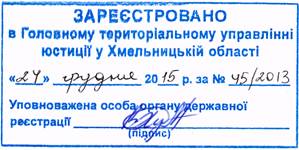 ПОРЯДОКнадання дозволів на розміщення зовнішньої рекламипоза межами населених пунктів у Хмельницькій області1. Порядок надання дозволів на розміщення зовнішньої реклами поза межами населених пунктів у Хмельницькій області (далі – Порядок) регулює відносини, що виникають у зв’язку із розміщенням зовнішньої реклами поза межами населених пунктів Хмельницької області.2. Дія цього Порядку поширюється на всю територію Хмельницької області, що знаходиться поза межами населених пунктів, і він є обов'язковим для виконання всіма суб’єктами господарювання, що здійснюють розміщення зовнішньої реклами поза межами населених пунктів Хмельницької області.3. У цьому Порядку терміни вживаються у такому значенні:дозвіл на розміщення зовнішньої реклами поза межами населених пунктів (далі – дозвіл) – документ установленої форми, виданий розповсюджувачу зовнішньої реклами на підставі розпорядження голови Хмельницької облдержадміністрації, яким надається право на розміщення зовнішньої реклами протягом визначеного строку у певному місці;інші терміни застосовуються у значенні, наведеному в законах України “Про рекламу”, “Про адміністративні послуги”, “Про дозвільну систему у сфері господарської діяльності”, “Про автомобільні дороги” та Типових правилах розміщення зовнішньої реклами поза межами населених пунктів, затверджених постановою Кабінету Міністрів України від 05 грудня 2012 року № 1135 (далі – Типові правила).4. Роботу щодо організації з видачі дозволів проводить Департамент економічного розвитку, промисловості та інфраструктури Хмельницької облдержадміністрації (далі – Робочий орган). 5. У процесі видачі дозволів забороняється проведення конкурсів.6. Справляння плати за видачу дозволів забороняється.7. Під час видачі дозволу втручання у форму рекламного засобу та зміст реклами забороняється.8. У процесі роботи, пов’язаної з розміщенням зовнішньої реклами, Робочий орган залучає на громадських засадах представників об'єднань громадян та об’єднань суб’єктів підприємництва, які провадять діяльність у відповідній сфері.9. Розміщення зовнішньої реклами у межах смуги відведення автомобільних доріг здійснюється на підставі дозволів, які оформляються за участю центрального органу виконавчої влади, що реалізує державну політику у сфері дорожнього господарства та управління автомобільними дорогами, або їх власників та центрального органу виконавчої влади, що реалізує державну політику у сфері безпеки дорожнього руху. Розміщення зовнішньої реклами на пам'ятках національного або місцевого значення та в межах зон охорони цих пам'яток, історичних ареалів населених місць здійснюється на підставі дозволів, які оформляються за участю органів виконавчої влади, визначених Законом України “Про охорону культурної спадщини”.10. Зовнішня реклама на територіях, будинках та спорудах розміщується за згодою їх власників або уповноважених ними органів (осіб).11. Адміністратор центру надання адміністративних послуг (далі – адміністратор) у день реєстрації заяви або протягом наступного робочого дня передає до Робочого органу заяву та документи заявника або уповноваженої ним особи в паперовій або електронній формі за допомогою засобів телекомунікацій. 12. Робочий орган протягом не більше ніж десять робочих днів з дня одержання від адміністратора заяви про видачу дозволу та документів, що додаються до неї, оформляє дозвіл або письмове повідомлення суб’єкту господарювання про відмову у видачі дозволу і протягом одного робочого дня передає їх у паперовій формі або надсилає на поштову адресу відповідного центру надання адміністративних послуг.13. У разі прийняття розпорядження голови облдержадміністрації про видачу дозволу, Робочий орган оформляє два автентичних оригінали дозволу, один з яких видається заявнику адміністратором, другий зберігається у Робочому органі для обліку та контролю.14. До повноважень Робочого органу належать:1) розгляд заяв розповсюджувачів зовнішньої реклами про видачу, переоформлення, видачу дубліката та анулювання дозволів;2) підготовка:проекту розпорядження голови облдержадміністрації про видачу дозволу, відмову у видачі, анулювання дозволу;письмового повідомлення суб’єкту господарювання про відмову у видачі дозволу;проектів подань до Укравтодору щодо демонтажу рекламних засобів, розміщених з порушенням Типових правил;3) оформлення:на підставі відповідного розпорядження голови облдержадміністрації дозволів за встановленою формою;дубліката дозволу;4) переоформлення дозволу;5) створення та поповнення інформаційного банку даних;6) надання пропозицій голові облдержадміністрації щодо внесення змін та/або доповнень до цього Порядку;7) ведення обліку виданих дозволів;8) здійснення контролю за дотриманням вимог цього Порядку;9) інші повноваження відповідно до законодавства.15. Підстави для відмови у видачі, переоформленні, видачі дублікатів, анулювання дозволів визначені Законом України “Про дозвільну систему у сфері господарської діяльності”. 16. Видача (переоформлення, видача дубліката, анулювання) дозволу, оформленого Робочим органом, здійснюється через відповідний центр надання адміністративних послуг. 17. Розміщення рекламних засобів здійснюється відповідно до вимог законів України “Про рекламу” та “Про автомобільні дороги”.Відстань між опорами рекламних засобів, що розміщуються вздовж автомобільних доріг загального користування, визначається з додержанням вимог техніки безпеки, але не може бути менше ніж 100 метрів.Підключення рекламних засобів до мереж зовнішнього освітлення здійснюється відповідно до вимог, передбачених законодавством.Відповідальність за технічний стан рекламних засобів, додержання вимог техніки безпеки під час їх розміщення та експлуатації покладається на розповсюджувача зовнішньої реклами згідно із законом.Рекламні засоби маркуються шляхом нанесення на каркас найменування розповсюджувача зовнішньої реклами, номера його телефону, дати видачі дозволу та строку його дії.18. Рекламні засоби, розміщені з порушенням вимог цього Порядку, підлягають демонтажу.Демонтаж таких засобів у межах смуги відведення автомобільних доріг здійснюється за рішенням Укравтодору за поданням Робочого органу.Заступник голови адміністрації								В.КальніченкоЗатвердженоРозпорядження голови обласної державної адміністрації 17.12.2015 № 633/2015-р